Hozzájáruló Nyilatkozatszemélyes adatok kezeléséről (önéletrajz)Alulírott ……………………………………………………. (Születési hely, idő: ………………………………….. Anyja neve:………………………………….) aláírásommal hozzájárulok, hogy az általam benyújtott Önéletrajzomat a ”SOLTÚT” Kft. (6320 Solt, Kecskeméti út 34.) az adatbázisában 1 évig megőrizze, személyes adataimat kezelje, a későbbiekben felmerülő munkaerő kereséseinél felhasználja, valamint 1 év után automatikusan megsemmisítse, az adatbázisból törölje.Tudomásul veszem, hogy a ”SOLTÚT” Kft. adatvédelmi tájékoztatója elérhető a www.soltut.hu  honlap címen.Kelt: …………, 2024. ………………..				……………………………… aláírás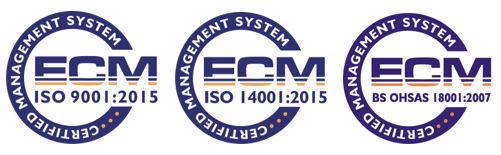 ÚTÉPÍTŐ FENNTARTÓ ÉS KERESKEDELMI KFT.H-6320 SOLT, Kecskeméti út 34 /Pf:39./E-mail: soltut@soltut.huWeb: www.soltut.huTelefon: + 36-78/486-846ÚTÉPÍTŐ FENNTARTÓ ÉS KERESKEDELMI KFT.H-6320 SOLT, Kecskeméti út 34 /Pf:39./E-mail: soltut@soltut.huWeb: www.soltut.huTelefon: + 36-78/486-846